Off the Wall Area Minutes2/6/22Off the Wall area opened on Zoom at 9:00am with a moment of silence followed by the Serenity Prayer12 Concepts by Shane R. Spiritual agreement read by Shane R.Birthdays: Anthony B. 7 years, Trino F. 15 years, Sohail H. 11 years. Michael R. 7 yearsGuests/New GSRs: Anthony B. GSR of Steps and Traditions, Sarah D GSR of SolutionsLast month’s minutes approved without correctionANNOUNCEMENTS:Area needs a new Vice Chair and Web Servant (training available), CRCNA Liaison. PLEASE ANNOUNCE. H&I need panel leads and panels members (clean time requirements starts at 3 months). The commitment is very flexible and can be accessed on the website for easy signup https://www.otwna.org/hi/Merchandise logo contest is asking for your designs to be used on upcoming merchandise! Please submit by the end of February to Amy K. https://www.otwna.org/merchandise/ Please send any meeting changes to our PI chair, Sohail H. and do not hang onto any old meeting lists since they are changing frequently. https://www.otwna.org/pi/*Next ASC is 3/6/22 on Zoom (open 30 min early)*Let your GSR know if you have ideas for Regional assistance to the areas.Group Reports:Addicts Seeking Sanity: Helen F.-verbal onlyA Secular Meeting of Narcotics Anonymous: Helen F.-verbal onlyBreaking the Cycle: Lauren C.covering- GROUP NAME: Breaking the cycle DATE: 02/06/2022REPORT: Business meeting 1/8, second Saturday of the month—brunch and businessmeeting Average of 15 in attendance for Monday &amp; Wednesday meetings Elected trusted servants, secretary, treasurer, and rotating chairs Still need trusted servants for GSR, GSR-A, and additional rotating chairsCONCERNS: Need more support &amp; women with clean time to be of serviceVOTES: 1AREA DONATION: $2 LIT ORDER: $40.35Drug Busters: Matt M.-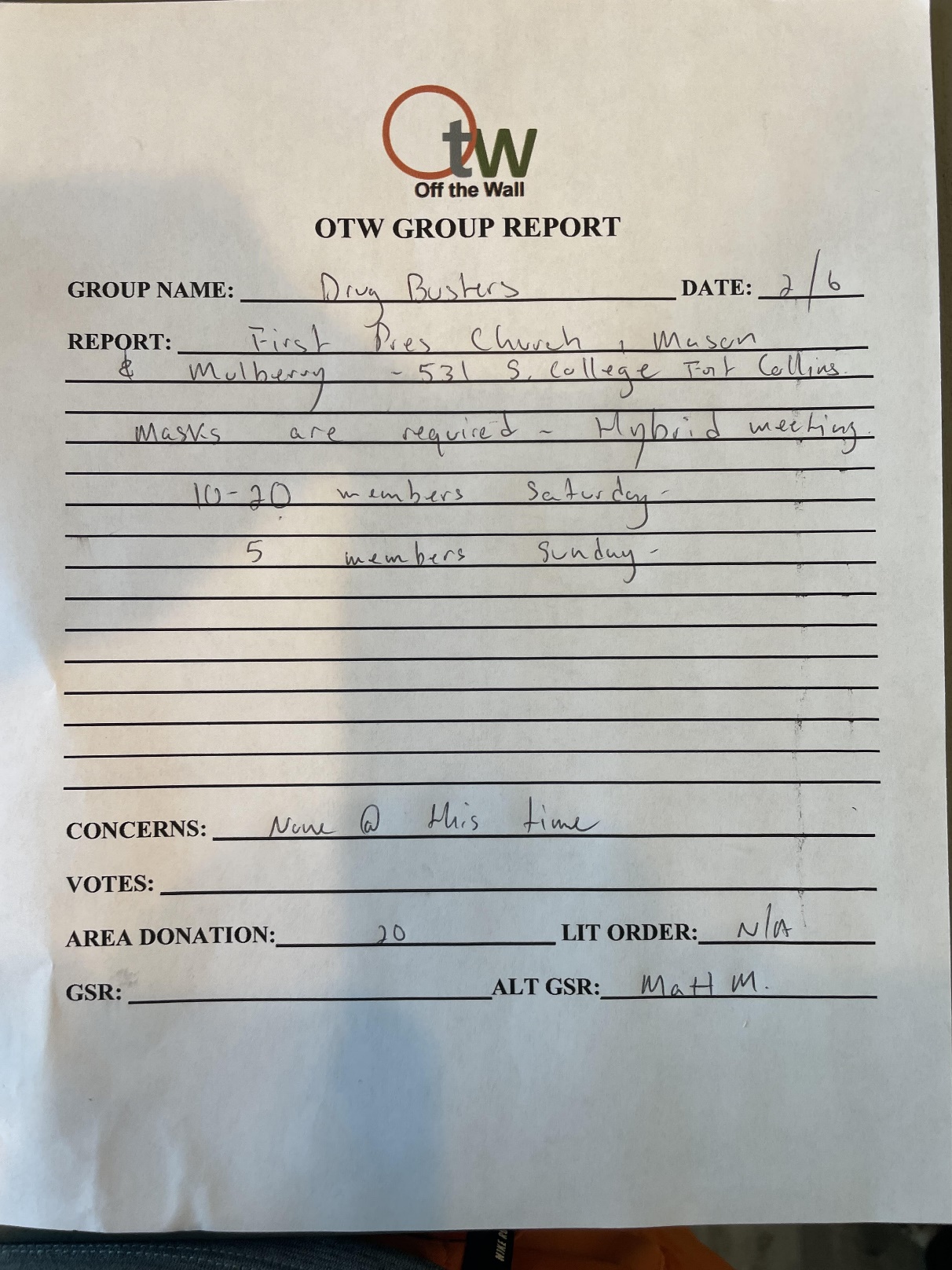 Earned My Seat: Not Present-Report sent by Shelly R.- I have had a few people tell me that they are not able to find this meeting on the meeting list.
We meet Thursday 6-7
Friday 6-7
Saturday 10-11
1501 Academy Court
@ vintage City churchFreed from Insanity: Dana I.- GROUP NAME: __Freed From Insanity______ DATE: _Feb 6, 2022________REPORT: ____Freed from Insanity meets at 102 E. 3rd Street in Loveland. Wecurrently have 3 meetings per week, on Tuesdays, Fridays and Sunday nights -all at 7 pm. We have a speaker meeting the last Sunday of each month, also at 7pm. Meetings are going well - attendance and 7th are both strong. Our GroupConscience is the last Sunday of each month.Fun Addicts: Dave A.- Most of our home group members are in Mexico for a wedding. Meetings average 15 a night. Themen’s mtg on Mondays becomes an open mtg for women or gender fluid members. We are trying tonail down dates for our quarterly potluck/speaker mtg for March, June, September and December.Girls and Gays: not present Shane R. reported 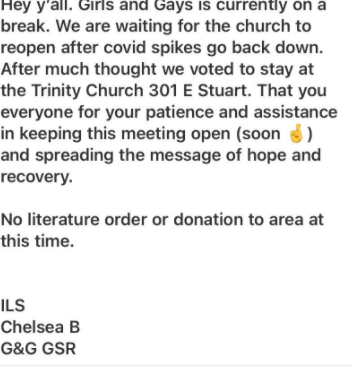 Greeley Bonfire: Not present, no reportHope Shot: Patrick G.-no reportJust for Today:  not present-Lyndsay M. reporting-  We have not been able to have a group conscious meeting as of yet for this month.Attendance is 4-12 at meetings. Have discussed improving and ensuring that a leader is ready to open the meeting, since one on Thursday got missed and substitute showed up 15 minutes late.Just For Today is still meeting1015 9th Avenue on Tuesday, Thursday, Friday and Saturday.Thanks,Jerry Dasher970-371-6858We are having noon meetings the individual was not able to make it and the backup got there 15 minutes late, but we're working on it. It happens. 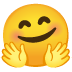 Primary Purpose: Jim M.- All is well. Masks are still required by the church. Attendance has been steady.ILSJim M.Correction***$264 actually deposited (maybe miscounted) Solutions: Sarah D.- The solutions group has new GSR,  Sarah D. A new GSRA, Phil P.  We also elected and filled the secretary position with Katie S.   Service is awesome and appreciated! We are donating $284.00 to area!We have a literature order of $71.65!We meet at 1318 7th Avenue, Greeley CoMonday@ 7pm, birthday meeting every Wednesday @ 730pm, and an open meeting on Saturday @ 6pm.Last Monday of each month is a speaker meeting! February 28, 2022 @7pm Phil P will be the speaker.March 28, 2022 @7pm Janene F will be the speaker.Solutions group would like to suggest the capture the flag game for unity!!!Thank youIn loving service, Sarah DStairway to Freedom: Sam H.-verbal onlySteps and Traditions Roulette: Anthony B.- Steps and Traditions RouletteIn-Person and Online2700 S. Lemay Ave., Fort Collins, CO, 80525Meeting ID: 450 110 905 – 003773GSRA- Anthony Berardi ReportingMeeting attendance has been low, with 5-7 people attending mostly homegroup members. 2 of our founding homegroup members will be moving at the end of the month, so we can really use some support. We follow Larimer County and CDC public health guidelines, as well as the policies of the church where we meet, and masks are required at all times within the building. We have a small literature order for 2 black keytags and 3 white keytags, totaling $3.00; and we are Donating $20 to the ASC.Swag’d Out: Kenny H.- Good morning we meet every Tuesdays at 7:00 p.m. at 2700 South Lemay we are averaging 15 to 20 people we have an area donation of $40 we gave the church our donation for rent thanks for letting me be of service                                       Kenny H.                                        Swag'd OutWhen at The End of The Road: Michael R.- When at the End of the Road meets on Zoom only temporarily due to closure of our meeting space. We meet Monday, Wednesday, and Thursday at noon, Friday at 3:30, and Saturday at 7:30. We are currently looking for a new meeting space so we may meet in person again. Thanks.Yours in service,Michael R. GSRWhen at the End of the RoadWindsor Lighthouse: Not present Dave A. reporting, report from Kim w.- Good morning OTW ASC. We apologize that we can’t be there in person today but have send along agroup report for this February to represent the group. The Windsor Lighthouse meeting meets in personTuesdays from 6:15pm to 7:15pm at 530 Walnut St., Windsor, CO. We are still requiring masks alwaysworn indoors and social distance being upheld. Masks are provided at this meeting if anyone needs oneattending. The meeting has been struggling with attendance. Last Tuesday, it was two home groupmembers in person and on via video attendance which has been the case most of this past month, so weare always welcoming anyone new or from other groups in and out of Windsor. An update to our groupformat has occurred recently. The group will no longer be having a weekly candlelight meeting and willthough make the fourth Tuesday of every month which is also the birthday meeting of the month, acandlelight. Our format as we’ve had in the past will continue which is, 1 st Tuesday of the month is Stepof the Month discussion, 2 nd Tuesday is Tradition of the Month, and 3 rd Tuesday is JFT or open TopicDiscussion. This month we paid $20 for church rent and have a literature order of $15.00. We have noArea Donation currently and are looking for a GSR and for new members looking for a home group whowould be willing to help with group service. Thank you for allowing me to serve, Kim WInactive Groups (Groups that have not attended ASC for several months) – Dead without it, New Horizons, New Hope, No Matter WhatOfficer Reports:Chair: Shane R.- Good morning ASC.Not much to report this month.The Oddfellows renovation is still on going. No clear end date as of yet. I will continue to check in and keep this body informed as to when we can move the ASC back to in person at their venue.As always, I am honored, privileged and humbled to be of service to the Off the Wall Area of Narcotics Anonymous.I continue to be be in awe of our area’s resiliency and and Unity through this time.May we all take a moment to pause and remember that in recovery: “Self-sufficiency doesn’t work. We need other addicts; we need other people; and, to live fully, we need a Power greater than our own.Just for Today: I will seek the support of other recovering addicts, harmony with others in my community, and the care of my Higher Power. I can’t, but we can.”JFT 2/6In Loving Service,Shane R.OTW Chairotwchair@gmail.comVice Chair: Shawn H.- Not much to report. Still continue efforts for H&I. Treasurer: Trino F.- Good morning ASC,We started January with an opening balance of $3351.06. our total income for the month was $1195.91. The total expenses this month was $3641.00. For a closing balance of 905.97. Our debit cards got shut off. I just got our new debit card and will get it activated as soon as possible. Dana and I will start to work on the audit as soon as I get back into the Country.ILSTrino FAssistant Treasurer: Dana I.-Secretary: Shell H.-glitch on email address fixed. Please send reports to OTWsecretary@gmail.com. Subcommittee Reports RCM 1: Lyndsay M.- *Open Positions at RegionCRSCNA PR ChairCRSCNA PI ChairCRRMCO SecretaryCRRMCO TreasurerWSLD TreasurerCNAC member*World created the capability to donate by text message.Text-to-GiveWe have a new way to contribute to World Services. If you text the word VISION to the number 801801, you will get a link that takes you right to our contribution page www.na.org/give. We’re trying this new method because it may be more convenient for members in meetings on mobile devices and it’s easy to announce in meetings and events. We have posted a slide about text-to-give for meetings and events in the on-screen resources section of the virtual meetings page: www.na.org/virtual In service, World Board*CRCNA 36CRCNA meetings are on the second Saturday of each month at 9am. The February 12th meeting will be online (Zoom). Meeting ID: 290 350 0360 Passcode: CRCNARocks https://us02web.zoom.us/j/2903500360?pwd=TVBrSlF3TEF4QUZORHhaT0NVYk5FUT09Open positions:Fundraising and EntertainmentPrint and DisplayKickoff EventSaturday April 23rd, 9 am, 8085 E. Hampden Ave, Denver - Sponsor/Sponsee BreakfastLogo and Theme contest is activePrograms Committee is seeking speaker recordings.*CRRMCOOpen Positions:Merchandise ChairTreasurerProgram ChairMeetings held monthly on second Saturday, next is February 12th at 3pmCampout will be held June 10th-12th 2022 at Turquoise Lake in Leadville CO*WRCNATentative Date Aug 26th-28thOpen Positions:Print and DisplayWeb & Social MediaNext Meeting:February 19th Highlands Ranch Event Hall A Highland Ranch Library 9292 S Ridgeline Blvd Highland Ranch CO 80129*WSLDCrowne Plaza Denver 10/27-10/30/2022Book Hotel Rooms with Code SLDOpen Positions:MerchandiseProgram ChairTreasurerNext Meeting February 5th at 9:30. Link is on region website calendar*Approved Tier 3 for budget*Donation of 15,000 to World*CAR/CAT presentationZoom 875 7399 3539 password recovery*Regional Assembly 4/16/2022Zoom 889 4954 5864 password CRSCNA-What do you want to do with Regional Assemblies - Is it sufficient to change around the meeting agenda?*Voting on RD RDA extending. It is a guideline change which is why they want to hear from the groups.RCM 2: Dave L.-not presentCRCNA Liaison: OpenActivities: Lauren C.- GROUP NAME: Activities Subcommittee DATE: 02/06/2022REPORT: Met on 1/30—7 in attendance Speaker jam events—4/16, 7/16, 10/15, &amp; 12/17o Will rotate through different towns in our areao 4 speakers each event, 12-5p same time every evento 4/16 is in Greeley, flyer to come Capture the flag between groups, coming back summer 2022. May or June? Ideas of hosting regular workshops surrounding recovery topics—stilldetermining start date No dispersement needed for FebCONCERNS: Need more supportVOTES: 1AREA DONATION: $0 LIT ORDER: $0Hospitals & Institutions:  Shawn H.- H&I met yesterday in Greeley and on Zoom. We had a great meeting and are making some good progress forward. If you are a GSR, please ask your homegroups to announce that panel members, willing to carry the message into institutions are desperately needed. In many institutions you only need 3 months clean to attend and listen, and 6 months to share. Panel members can sign up to be called when an opening arises or can work with panel leads to have a set facility and time where they attend, or both. H&I is working with the web-servant to get the H&I section of the area homepage updated. We are going to have a volunteer button towards the top to make it easier to sign up. We hope to have this section a little cleaner and easier to navigate (not that it is that bad). We elected two new panel leads yesterday to carry Zoom meetings into the Larimer County jails twice a month. There are some prep work efforts that will take place in the coming week(s) and we are hoping to have meetings being taken in by end of month. This is a move forward and we are grateful for their willingness and effort. We have an opening for a panel lead for True North. They are a larger facility in Loveland working with both women and men. They have reached out multiple times asking for meetings to be brought in. If we can find a panel lead and panel members (any gender), we can get meetings taken in, asap. Please reach out to myself or any member of the H&I sub-committee if you would like to discuss it further. Public Information: Sohail H.- Chair Report- PI Chair to continue to request groups at ASC to update by end of day on Sunday before printing meeting lists. System seems to work as we aren’t meeting at ASC in person. Change only when ASC begins meeting in person- James R. willing to take position as PI Merchandise. All Merchandise has been stockedHe wants to wait until next month’s PI Subcommittee before accepting position.- Stamps found by previous PI Merchandise and gave to Sohail. James R. also has another stamp for literature.Member who works at an Institution had requested PI Literature at Institution. Discussion on when Private Institutions request Literature. Subcommittee agreed that concern is if this organization was for profit that they would have to purchase them.Webservant:- 1000 hits/month (less than previous months)- A prospective members to serve has declined to participate in service.- Important to have clean time, experience and find right person- Zach and Sohail can assist with Webservant in meantime if needed.Facebook:Admin have turned over the position. Sohail H to be admin of Facebook group as group members have turned over.  Tabled specifics on if need to change format of Facebook group until next month.BlastMembers have been having difficulties with joining Blast. PI Chair to ask at area whether members are having difficulty with joining the blast and also state the way to do so.Subcommittee Meeting Time ChangeAs change to meet on Last Saturday of the month, request also to do meet earlier to 10:00 am due to current time splits up the day. May attract more members to serve. Subcommittee voted to change time to 10:00am.Next PI Subcommittee to happen on 2/26 at 10:00am. Merchandise: Amy K.-verbal onlyLiterature: Dave A.- Sales were slow in January. I have orders for Hope Shot and Breaking the cycle. I will deliver the lattertomorrow night and the former might be picked up tonight at Fun Addicts. A 48 year coin which waspurchased last month was sold this week to DrugBusters. Living Clean books need to be purchasedalong with the typical odds and ends.Break Elections: Shawn H elected to H&I ChairUnfinished Business:   Odd Fellow building still under construction, Area inventory remains tabledNew Business: Shawn H moved to inactive on the checking account-stepped down as Vice Chair with approval of the committee and elected as H&I Chair. Regional Assembly changed the agenda to have GRS business at the top as requested. We had discussion on the large amount of money at Region and discussed if there is any ideas on if/how Region could support the areas/still suffering addicts.Proposals: noneDisbursements: $500 to World Service OfficeEnding balance: $917.62 (see treasurer report for details)Closed at 11:38JanuaryJanuaryPrevious ending Balance$3,351.06Outstanding checks$0.00Variations in costs$0.00Available Balance$3,351.06Bank Balance$3,351.06Donations and FundraisingDonations and FundraisingAddicts Seeking Sanity$30.001.2.22BYO Book$0.00Drug Busters$20.00Earned My Seat$28.00Freed From Insanity$98.00Fun Addicts$100.001.4.22Greeley Bonfire$35.83Girls&Gays$5.001.2.22Hope Shot$30.25Just For Today$0.00Meeting in the Park$0.00Mom Breaking the Cycle$0.00New Hope$0.00New Horizons$0.00No Matter What$0.00Primary Purpose$0.00Stairway to Freedom$77.30SWAG’D Out$0.00The Solutions Group$332.00Steps and Traditions Roulette$0.00When At The End Of The Road$43.00The Windsor Lighthouse$0.00Total 7th$799.38Activities$171.00Literature$188.90Merchandise$0.00Miscellaneous$36.63Square$0.00Other incomegreelry bon firegreelry bon fireTOTAL INCOME$1,195.91Literature breakdownIncomeExpenseEXPENSESFrom salesLiterature$794.75